６０５１－９３３　令和５年６月７日　関係中学校長　殿　　　　　　　　　　　　　　　　　　　　　　　　　　　　　　宮崎県立日南振徳高等学校　　　　　　　　　　　　　　　　　　　　　　　　　　　　　　　　校  長    若　林　繁　幸　　　　　　　　　　　　　　　　　　　　　　　　　　　　　　　　　（　公　印　省　略　）令和５年度　一日体験入学について（案内）日頃より、本校の教育活動に御支援御協力を賜り、厚くお礼申し上げます。さて、今年度の体験入学を下記のとおり実施いたします。つきましては、貴校の生徒と保護者の皆様に別紙案内文書を配布いただきますようよろしくお願いします。なお、参加申し込みにあたっては、別紙の案内に記載した要領に沿って申込み願います。記１　日　　時　　令和５年７月２７日（木）　午前９時から正午まで（予定）２　場　　所　　宮崎県立日南振徳高等学校３　対　　象　　（１）第２学年及び第３学年の生徒（相談会を希望する保護者）　　　　　　　　（２）相談会を希望する学校関係職員４　内　　容　　体験授業・模擬授業　　　　　　　　（１）学校・学科・行事・部活動の紹介（２）各種相談会５　申込方法　　（１）本校ウェブページから参加申込フォームより必要事項を入力して、送信してください。詳細は、同封の案内文書を御覧ください。　　　　　　　　（２）申込締め切り日　７月７日（金）　　　　　　　　 (３) 締切後、１週間後を目処に各学校に申込者名簿をお送りいたします。６　その他　　（１）模擬授業と実習体験学習については、希望学科で学習できるように調整　　　　　　　　　　しますが、変更をお願いすることもあります。予め御了承ください。　　　　　　　　　　　※第３学年の希望を優先します。　　　　　　　　（２）飲料水、筆記用具、上履き、靴入れなど持参するように参加者に連絡をお願いします。　　　　　　　　　　　　　　（文書取扱）６０５１－９３３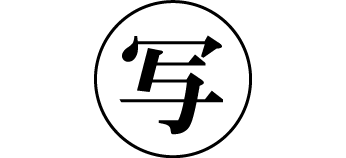 令和５年６月７日　関係中学校長　殿　　　　　　　　　　　　　　　　　　　　　　　　　　　　　　　　宮崎県立日南振徳高等学校　　　　　　　　　　　　　　　　　　　　　　　　　　　　　　　　校  長    若　林　繁　幸　　　　　　　　　　　　　　　　　　　　　　　　　　　　　　　　　（　公　印　省　略　）令和５年度　一日体験入学について（案内）日頃より、本校の教育活動に御支援御協力を賜り、厚くお礼申し上げます。さて、今年度の体験入学を下記のとおり実施いたします。つきましては、貴校の生徒と保護者の皆様に別紙案内文書を配布いただきますようよろしくお願いします。なお、参加申し込みにあたっては、別紙の案内に記載した要領に沿って申込み願います。記１　日　　時　　令和５年７月２７日（木）　９時から正午まで（予定）２　場　　所　　宮崎県立日南振徳高等学校３　対　　象　　（１）第２学年及び第３学年の生徒（相談会を希望する保護者）　　　　　　　　（２）相談会を希望する学校関係職員４　内　　容　　体験授業・模擬授業　　　　　　　　（１）学校・学科・行事・部活動の紹介（２）各種相談会５　申込方法　　（１）本校ウェブページから参加申込フォームより必要事項を入力して、送信してください。詳細は、同封の案内文書を御覧ください。　　　　　　　　（２）申込締め切り日　７月７日（金）　　　　　　　　 (３) 締切後、１週間後を目処に各学校に申込者名簿をお送りいたします。６　その他　　（１）模擬授業と実習体験学習については、希望学科で学習できるように調整　　　　　　　　　　しますが、変更をお願いすることもあります。予め御了承ください。　　　　　　　　　　　※第３学年の希望を優先します。　　　　　　　　（２）飲料水、筆記用具、上履き、靴入れなど持参するように参加者に連絡をお願いします。　　　　　　　　　　　　　　（文書取扱）　　　　　　　　　　　　　　　　　　　　　　　　　　　　　　　　　　　　　　　　　　　　　６０５１－９３３－４　　　　　　　　　　　　　　　　　　                  　　　　　　　　　令和５年６月７日 　日南市教育委員会教育長　殿　　　　　　　　　　　　　　　　　　　　　　　　　　　　　　　　宮崎県立日南振徳高等学校 　　　　　　　　　　　　　　　　　　　　　　　　　　　　　　　　　校  長   若　林　繁　幸　　　　　　　　　　　　　　　　　　　　　　　　　　　　　　　　　（　公　印　省　略　）令和５年度　一日体験入学について（案内）日頃より、本校の教育活動に御支援御協力を賜り、厚くお礼申し上げます。さて、今年度の体験入学を下記のとおり実施いたしますので、お知らせします。貴管内中学校にも別添写しのとおり案内文書を送付しましたので申し添えます。記１　日　　時　　令和５年７月２７日（木）　９時から正午まで（予定）２　場　　所　　宮崎県立日南振徳高等学校３　対　　象　　（１）第２学年及び第３学年の生徒（相談会を希望する保護者）　　　　　　　　（２）相談会を希望する学校関係職員４　内　　容　　（１）体験授業・模擬授業　　　　　　　　（２）学校・学科・行事・部活動の紹介（３）各種相談会　　　　　　　　　　　　　　　　　　　　　　　　　（文書取扱）　　　　　　　　　　　　　　　　　　　　　　　　　　　　　　　　　　６０５１－９３３－５　　　　　　　　　　　　　　　　　　                  　　　　　　　　　令和５年６月７日 　宮崎市教育委員会教育長　殿　　　　　　　　　　　　　　　　　　　　　　　　　　　　　　　　宮崎県立日南振徳高等学校 　　　　　　　　　　　　　　　　　　　　　　　　　　　　　　　　　校  長    若　林　繁　幸　　　　　　　　　　　　　　　　　　　　　　　　　　　　　　　　　（　公　印　省　略　）令和５年度　一日体験入学について（案内）日頃より、本校の教育活動に御支援御協力を賜り、厚くお礼申し上げます。さて、今年度の体験入学を下記のとおり実施いたしますので、お知らせします。貴管内中学校にも別添写しのとおり案内文書を送付しましたので申し添えます。記１　日　　時　　令和５年７月２７日（木）　９時から正午まで（予定）２　場　　所　　宮崎県立日南振徳高等学校３　対　　象　　（１）第２学年及び第３学年の生徒（相談会を希望する保護者）　　　　　　　　（２）相談会を希望する学校関係職員４　内　　容　　（１）体験授業・模擬授業　　　　　　　　（２）学校・学科・行事・部活動の紹介（３）各種相談会　　　　　　　　　　　　　　　　　　　　　　　　　（文書取扱）６０５１－９３３－６　　　　　　　　　　　　　　　　　　                  　　　　　　　　　　　　　　　　　令和５年６月７日 　串間市教育委員会教育長　殿　　　　　　　　　　　　　　　　　　　　　　　　　　　　　　　　宮崎県立日南振徳高等学校 　　　　　　　　　　　　　　　　　　　　　　　　　　　　　　　　　校  長    若　林　繁　幸　　　　　　　　　　　　　　　　　　　　　　　　　　　　　　　　　（　公　印　省　略　）令和５年度　一日体験入学について（案内）日頃より、本校の教育活動に御支援御協力を賜り、厚くお礼申し上げます。さて、今年度の体験入学を下記のとおり実施いたしますので、お知らせします。貴管内中学校にも別添写しのとおり案内文書を送付しましたので申し添えます。記１　日　　時　　令和５年７月２７日（木）　９時から正午分まで（予定）２　場　　所　　宮崎県立日南振徳高等学校３　対　　象　　（１）第２学年及び第３学年の生徒（相談会を希望する保護者）　　　　　　　　（２）相談会を希望する学校関係職員４　内　　容　　（１）体験授業・模擬授業　　　　　　　　（２）学校・学科・行事・部活動の紹介（３）各種相談会　　　　　　　　　　　　　　　　　　　　　　　　　（文書取扱）　　　　　　　　　　　　　　　　　　　　　　　　　　　　　　　　　６０５１－９３３－７　　　　　　　　　　　　　　　　　　                  　　　　　　令和５年６月７日 　都城市教育委員会教育長　殿　　　　　　　　　　　　　　　　　　　　　　　　　　　　　　　　宮崎県立日南振徳高等学校 　　　　　　　　　　　　　　　　　　　　　　　　　　　　　　　　　校  長    若　林　繁　幸　　　　　　　　　　　　　　　　　　　　　　　　　　　　　　　　　（　公　印　省　略　）令和５年度　一日体験入学について（案内）日頃より、本校の教育活動に御支援御協力を賜り、厚くお礼申し上げます。さて、今年度の体験入学を下記のとおり実施いたしますので、お知らせします。貴管内中学校にも別添写しのとおり案内文書を送付しましたので申し添えます。記１　日　　時　　令和５年７月２７日（木）　９時から正午まで（予定）２　場　　所　　宮崎県立日南振徳高等学校３　対　　象　　（１）第２学年及び第３学年の生徒（相談会を希望する保護者）　　　　　　　　（２）相談会を希望する学校関係職員４　内　　容　　（１）体験授業・模擬授業　　　　　　　　（２）学校・学科・行事・部活動の紹介（３）各種相談会　　　　　　　　　　　　　　　　　　　　　　　　　（文書取扱）　　　　　　　　　　　　　　　　　　　　　　　　　　　　　　　　　　６０５１－９３３－８　　　　　　　　　　　　　　　　　　                  　　　　　　　　　令和５年６月７日 　三股町教育委員会教育長　殿　　　　　　　　　　　　　　　　　　　　　　　　　　　　　　　　宮崎県立日南振徳高等学校 　　　　　　　　　　　　　　　　　　　　　　　　　　　　　　　　　校  長    若　林　繁　幸　　　　　　　　　　　　　　　　　　　　　　　　　　　　　　　　　（　公　印　省　略　）令和５年度　一日体験入学について（案内）日頃より、本校の教育活動に御支援御協力を賜り、厚くお礼申し上げます。さて、今年度の体験入学を下記のとおり実施いたしますので、お知らせします。貴管内中学校にも別添写しのとおり案内文書を送付しましたので申し添えます。記１　日　　時　　令和５年７月２７日（木）　９時から正午まで（予定）２　場　　所　　宮崎県立日南振徳高等学校３　対　　象　　（１）第２学年及び第３学年の生徒（相談会を希望する保護者）　　　　　　　　（２）相談会を希望する学校関係職員４　内　　容　　（１）体験授業・模擬授業　　　　　　　　（２）学校・学科・行事・部活動の紹介（３）各種相談会　　　　　　　　　　　　　　　　　　　　　　　　　（文書取扱）　　　　　　　　　　　　　　　　　　　　　　　　　　　　　　　　　　６０５１－９３３－９　　　　　　　　　　　　　　　　　　                  　　　　　　　　令和５年６月７日 　高原町教育委員会教育長　殿　　　　　　　　　　　　　　　　　　　　　　　　　　　　　　　　宮崎県立日南振徳高等学校 　　　　　　　　　　　　　　　　　　　　　　　　　　　　　　　　　校  長    若　林　繁　幸　　　　　　　　　　　　　　　　　　　　　　　　　　　　　　　　　（　公　印　省　略　）令和５年度　一日体験入学について（案内）日頃より、本校の教育活動に御支援御協力を賜り、厚くお礼申し上げます。さて、今年度の体験入学を下記のとおり実施いたしますので、お知らせします。貴管内中学校にも別添写しのとおり案内文書を送付しましたので申し添えます。記１　日　　時　　令和５年７月２７日（木）　９時から正午まで（予定）２　場　　所　　宮崎県立日南振徳高等学校３　対　　象　　（１）第２学年及び第３学年の生徒（相談会を希望する保護者）　　　　　　　　（２）相談会を希望する学校関係職員４　内　　容　　（１）体験授業・模擬授業　　　　　　　　（２）学校・学科・行事・部活動の紹介（３）各種相談会　　　　　　　　　　　　　　　　　　　　　　　　　（文書取扱）　　　　　　　　　　　　　　　　　　　　　　　　　　　　　　　　　　　　　　　　　　　　　　　　　　　　　　　　　　　　　　　　　　　　　　　　　　　　　　　　　　　　　　　　　　　６０５１－９３３－３　　　　　　　　　　　　　　　　　　                  　　　　　　　　　令和５年６月７日 　日南市教育委員会教育長　殿　　　　　　　　　　　　　　　　　　　　　　　　　　　　　　　　宮崎県立日南振徳高等学校 　　　　　　　　　　　　　　　　　　　　　　　　　　　　　　　　　校  長    若　林　繁　幸　　　　　　　　　　　　　　　　　　　　　　　　　　　　　　　　　（　公　印　省　略　）令和５年度　一日体験入学について（案内）日頃より、本校の教育活動に御支援御協力を賜り、厚くお礼申し上げます。さて、今年度の体験入学を下記のとおり実施いたしますので、お知らせします。貴管内中学校にも別添写しのとおり案内文書を送付しましたので申し添えます。記１　日　　時　　令和５年７月２７日（木）　９時から正午まで（予定）２　場　　所　　宮崎県立日南振徳高等学校３　対　　象　　（１）第２学年及び第３学年の生徒（相談会を希望する保護者）　　　　　　　　（２）相談会を希望する学校関係職員４　内　　容　　（１）体験授業・模擬授業　　　　　　　　（２）学校・学科・行事・部活動の紹介（３）各種相談会　　　　　　　　　　　　　　　　　　　　　　　　　（文書取扱）　　　　　　　　　　　　　　　　　　　　　　　　　　　　　　　　　　　　６０５１－９３３　　　　　　　　　　　　　　　　　　                  　　　　　　　　　令和５年６月７日 　宮崎市教育委員会教育長　殿　　　　　　　　　　　　　　　　　　　　　　　　　　　　　　　　宮崎県立日南振徳高等学校 　　　　　　　　　　　　　　　　　　　　　　　　　　　　　　　　　校  長    若　林　繁　幸　　　　　　　　　　　　　　　　　　　　　　　　　　　　　　　　　（　公　印　省　略　）令和５年度　一日体験入学について（案内）日頃より、本校の教育活動に御支援御協力を賜り、厚くお礼申し上げます。さて、今年度の体験入学を下記のとおり実施いたしますので、お知らせします。貴管内中学校にも別添写しのとおり案内文書を送付しましたので申し添えます。記１　日　　時　　令和５年７月２７日（木）　９時から正午まで（予定）２　場　　所　　宮崎県立日南振徳高等学校３　対　　象　　（１）第２学年及び第３学年の生徒（相談会を希望する保護者）　　　　　　　　（２）相談会を希望する学校関係職員４　内　　容　　（１）体験授業・模擬授業　　　　　　　　（２）学校・学科・行事・部活動の紹介（３）各種相談会　　　　　　　　　　　　　　　　　　　　　　　　　（文書取扱）６０５１－９３３　　　　　　　　　　　　　　　　　　                  　　　　　　　　令和５年６月７日 　日南市教育委員会教育長　殿　　　　　　　　　　　　　　　　　　　　　　　　　　　　　　　　宮崎県立日南振徳高等学校 　　　　　　　　　　　　　　　　　　　　　　　　　　　　　　　　　校  長    若　林　繁　幸　　　　　　　　　　　　　　　　　　　　　　　　　　　　　　　　　（　公　印　省　略　）令和５年度　一日体験入学について（案内）日頃より、本校の教育活動に御支援御協力を賜り、厚くお礼申し上げます。さて、今年度の体験入学を下記のとおり実施いたしますので、お知らせします。貴管内中学校にも別添写しのとおり案内文書を送付しましたので申し添えます。記１　日　　時　　令和５年７月２７日（木）　９時から正午まで（予定）　２　場　　所　　宮崎県立日南振徳高等学校３　対　　象　　（１）第２学年及び第３学年の生徒（相談会を希望する保護者）　　　　　　　　（２）相談会を希望する学校関係職員４　内　　容　　（１）体験授業・模擬授業　　　　　　　　（２）学校・学科・行事・部活動の紹介（３）各種相談会　　　　　　　　　　　　　　　　　　　　　　　　　（文書取扱）６０５１－９３３－６　　　　　　　　　　　　　　　　　　                  　　　　　　　　　　　　　　　　　　令和５年６月７日 　串間市教育委員会教育長　殿　　　　　　　　　　　　　　　　　　　　　　　　　　　　　　　　宮崎県立日南振徳高等学校 　　　　　　　　　　　　　　　　　　　　　　　　　　　　　　　　　校  長    若　林　繁　幸　　　　　　　　　　　　　　　　　　　　　　　　　　　　　　　　　（　公　印　省　略　）令和５年度　一日体験入学について（案内）日頃より、本校の教育活動に御支援御協力を賜り、厚くお礼申し上げます。さて、今年度の体験入学を下記のとおり実施いたしますので、お知らせします。貴管内中学校にも別添写しのとおり案内文書を送付しましたので申し添えます。記１　日　　時　　令和５年７月２７日（木）　９時から正午まで（予定）２　場　　所　　宮崎県立日南振徳高等学校３　対　　象　　（１）第２学年及び第３学年の生徒（相談会を希望する保護者）　　　　　　　　（２）相談会を希望する学校関係職員４　内　　容　　（１）体験授業・模擬授業　　　　　　　　（２）学校・学科・行事・部活動の紹介（３）各種相談会　　　　　　　　　　　　　　　　　　　　　　　　　（文書取扱）　　　　　　　　　　　　　　　　　　　　　　　　　　　　　　　　　　　　　６０５１－９３３　　　　　　　　　　　　　　　　　　                  　　　　　　令和５年６月７日 　都城市教育委員会教育長　殿　　　　　　　　　　　　　　　　　　　　　　　　　　　　　　　　宮崎県立日南振徳高等学校 　　　　　　　　　　　　　　　　　　　　　　　　　　　　　　　　　校  長    若　林　繁　幸　　　　　　　　　　　　　　　　　　　　　　　　　　　　　　　　　（　公　印　省　略　）令和５年度　一日体験入学について（案内）日頃より、本校の教育活動に御支援御協力を賜り、厚くお礼申し上げます。さて、今年度の体験入学を下記のとおり実施いたしますので、お知らせします。貴管内中学校にも別添写しのとおり案内文書を送付しましたので申し添えます。記１　日　　時　　令和５年７月２７日（木）　９時から正午まで（予定）２　場　　所　　宮崎県立日南振徳高等学校３　対　　象　　（１）第２学年及び第３学年の生徒（相談会を希望する保護者）　　　　　　　　（２）相談会を希望する学校関係職員４　内　　容　　（１）体験授業・模擬授業　　　　　　　　（２）学校・学科・行事・部活動の紹介（３）各種相談会　　　　　　　　　　　　　　　　　　　　　　　　　（文書取扱）　　　　　　　　　　　　　　　　　　　　　　　　　　　　　　　　　　　　６０５１－９３３　　　　　　　　　　　　　　　　　　                  　　　　　　　　　令和５年６月７日 　三股町教育委員会教育長　殿　　　　　　　　　　　　　　　　　　　　　　　　　　　　　　　　　宮崎県立日南振徳高等学校 　　　　　　　　　　　　　　　　　　　　　　　　　　　　　　　　　　校  長    若　林　繁　幸　　　　　　　　　　　　　　　　　　　　　　　　　　　　　　　　　　（　公　印　省　略　）令和５年度　一日体験入学について（案内）日頃より、本校の教育活動に御支援御協力を賜り、厚くお礼申し上げます。さて、今年度の体験入学を下記のとおり実施いたしますので、お知らせします。貴管内中学校にも別添写しのとおり案内文書を送付しましたので申し添えます。記１　日　　時　　令和５年７月２７日（木）　９時から正午まで（予定）２　場　　所　　宮崎県立日南振徳高等学校３　対　　象　　（１）第２学年及び第３学年の生徒（相談会を希望する保護者）　　　　　　　　（２）相談会を希望する学校関係職員４　内　　容　　（１）体験授業・模擬授業　　　　　　　　（２）学校・学科・行事・部活動の紹介（３）各種相談会　　　　　　　　　　　　　　　　　　　　　　　　　（文書取扱）　　　　　　　　　　　　　　　　　　　　　　　　　　　　　　　　　　　　６０５１－９３３　　　　　　　　　　　　　　　　　　                  　　　　　　　　令和５年６月７日 　高原町教育委員会教育長　殿　　　　　　　　　　　　　　　　　　　　　　　　　　　　　　　　　宮崎県立日南振徳高等学校 　　　　　　　　　　　　　　　　　　　　　　　　　　　　　　　　　　校  長    若　林　繁　幸　　　　　　　　　　　　　　　　　　　　　　　　　　　　　　　　　　（　公　印　省　略　）令和５年度　一日体験入学について（案内）日頃より、本校の教育活動に御支援御協力を賜り、厚くお礼申し上げます。さて、今年度の体験入学を下記のとおり実施いたしますので、お知らせします。貴管内中学校にも別添写しのとおり案内文書を送付しましたので申し添えます。記１　日　　時　　令和５年７月２７日（木）　９時から正午まで（予定）２　場　　所　　宮崎県立日南振徳高等学校３　対　　象　　（１）第２学年及び第３学年の生徒（相談会を希望する保護者）　　　　　　　　（２）相談会を希望する学校関係職員４　内　　容　　（１）体験授業・模擬授業　　　　　　　　（２）学校・学科・行事・部活動の紹介（３）各種相談会　　　　　　　　　　　　　　　　　　　　　　　　　（文書取扱）　　　　　　　　　　　　　　　　　　　　　　　６０５１－９３３－１　　　　　　　　　　　　　　　　　　　　　　                  　　　　　　令和５年６月７日 　中部教育事務所長　殿　　　　　　　　　　　　　　　　　　　　　　　　　　　　　　　　宮崎県立日南振徳高等学校 　　　　　　　　　　　　　　　　　　　　　　　　　　　　　　　　　校  長    若　林　繁　幸　　　　　　　　　　　　　　　　　　　　　　　　　　　　　　　　　（　公　印　省　略　）令和５年度　一日体験入学について（案内）日頃より、本校の教育活動に御支援御協力を賜り、厚くお礼申し上げます。さて、今年度の体験入学を下記のとおり実施いたしますので、お知らせします。貴管内中学校にも別添写しのとおり案内文書を送付しましたので申し添えます。記１　日　　時　　令和５年７月２７日（木）　９時から正午まで（予定）２　場　　所　　宮崎県立日南振徳高等学校３　対　　象　　（１）第２学年及び第３学年の生徒（相談会を希望する保護者）　　　　　　　　（２）相談会を希望する学校関係職員４　内　　容　　（１）体験授業・模擬授業　　　　　　　　（２）学校・学科・行事・部活動の紹介（３）各種相談会　　　　　　　　　　　　　　　　　　　　　　　　　（文書取扱）６０５１－９３３－２　　　　　　　　　　　　　　　　　　　                  　　　　　　　　　　　　　　　　　　　　　　　　　　　　　　令和５年６月７日 　南部教育事務所長　殿　　　　　　　　　　　　　　　　　　　　　　　　　　　　　　　　宮崎県立日南振徳高等学校 　　　　　　　　　　　　　　　　　　　　　　　　　　　　　　　　　校  長    若　林　繁　幸　　　　　　　　　　　　　　　　　　　　　　　　　　　　　　　　　（　公　印　省　略　）令和５年度　一日体験入学について（案内）日頃より、本校の教育活動に御支援御協力を賜り、厚くお礼申し上げます。さて、今年度の体験入学を下記のとおり実施いたしますので、お知らせします。貴管内中学校にも別添写しのとおり案内文書を送付しましたので申し添えます。記１　日　　時　　令和５年７月２７日（木）　９時から正午まで（予定）２　場　　所　　宮崎県立日南振徳高等学校３　対　　象　　（１）第２学年及び第３学年の生徒（相談会を希望する保護者）　　　　　　　　（２）相談会を希望する学校関係職員４　内　　容　　（１）体験授業・模擬授業　　　　　　　　（２）学校・学科・行事・部活動の紹介（３）各種相談会　　　　　　　　　　　　　　　　　　　　　　　　　（文書取扱）【問合せ先】担当　広報部　高田、永山　電話 ： 0987-25-1107  FAX ： 0987-25-1214Mail :takata-tomohito@miyazaki-c.ed.jp【問合せ先】担当　広報部　高田、永山　電話 ： 0987-25-1107  FAX ： 0987-25-1214Mail :takata-tomohito@miyazaki-c.ed.jp【問合せ先】担当　広報部　　高田、永山　電話 ： 0987-25-1107  FAX ： 0987-25-1214【問合せ先】担当　広報部　　高田、永山　電話 ： 0987-25-1107  FAX ： 0987-25-1214【問合せ先】担当　広報部　　高田、永山　電話 ： 0987-25-1107  FAX ： 0987-25-1214【問合せ先】担当　広報部　　高田、永山　電話 ： 0987-25-1107  FAX ： 0987-25-1214【問合せ先】担当　広報部　　高田、永山　電話 ： 0987-25-1107  FAX ： 0987-25-1214【問合せ先】担当　広報部　　高田、永山　電話 ： 0987-25-1107  FAX ： 0987-25-1214【問合せ先】担当　広報部　　高田、湯淺　電話 ： 0987-25-1107  FAX ： 0987-25-1214【問合せ先】担当　広報部　　高田、永山　電話 ： 0987-25-1107  FAX ： 0987-25-1214【問合せ先】担当　広報部　　高田、永山　電話 ： 0987-25-1107  FAX ： 0987-25-1214【問合せ先】担当　広報部　　高田、永山　電話 ： 0987-25-1107  FAX ： 0987-25-1214【問合せ先】担当　広報部　　高田、永山　電話 ： 0987-25-1107  FAX ： 0987-25-1214【問合せ先】担当　広報部　　高田、永山　電話 ： 0987-25-1107  FAX ： 0987-25-1214【問合せ先】担当　広報部　　高田、永山　電話 ： 0987-25-1107  FAX ： 0987-25-1214【問合せ先】担当　広報部　　高田、永山　電話 ： 0987-25-1107  FAX ： 0987-25-1214【問合せ先】担当　広報部　　高田、永山　電話 ： 0987-25-1107  FAX ： 0987-25-1214